中南财经政法大学自考生上传成绩单截图流程一、考生登录考生服务平台，点击“考籍管理”--“专业成绩查询”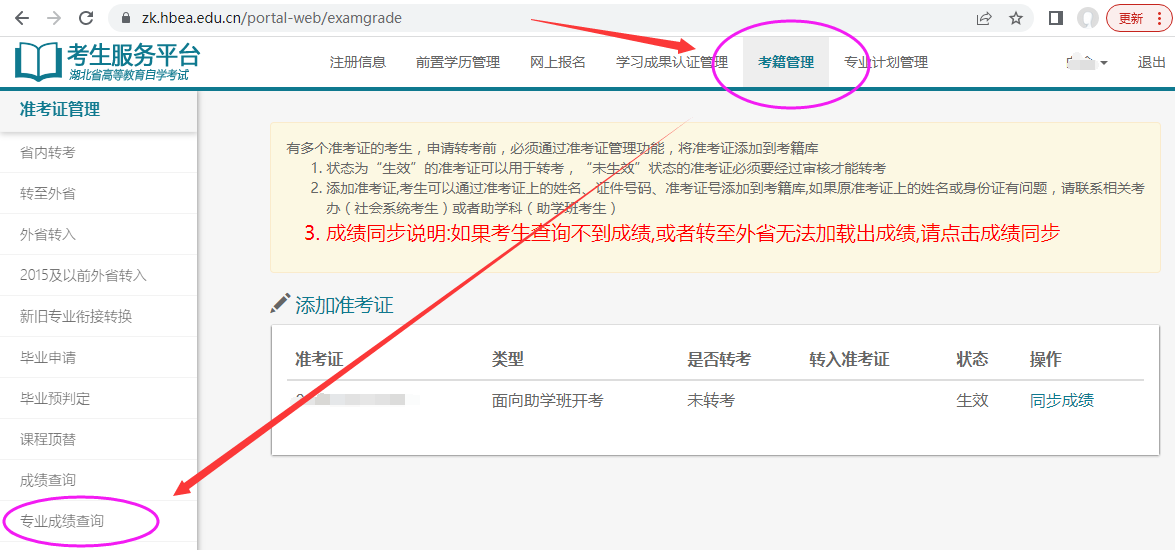 二、选择“打印专业成绩”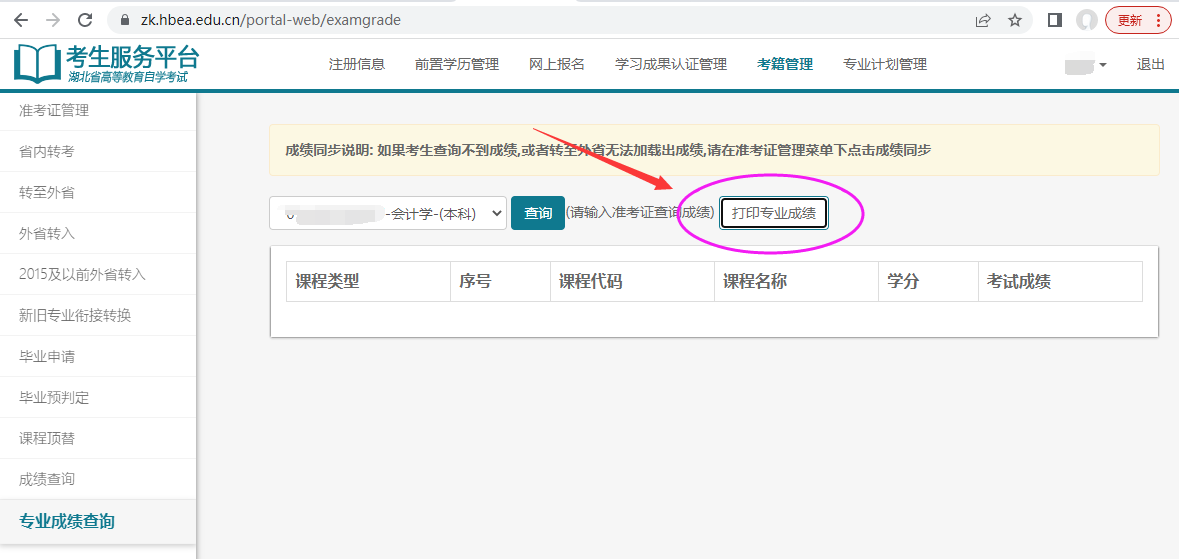 三、截取带有个人信息及有英语二通过情况的图片，并上传至报考平台指定处，成绩单截图示例如下：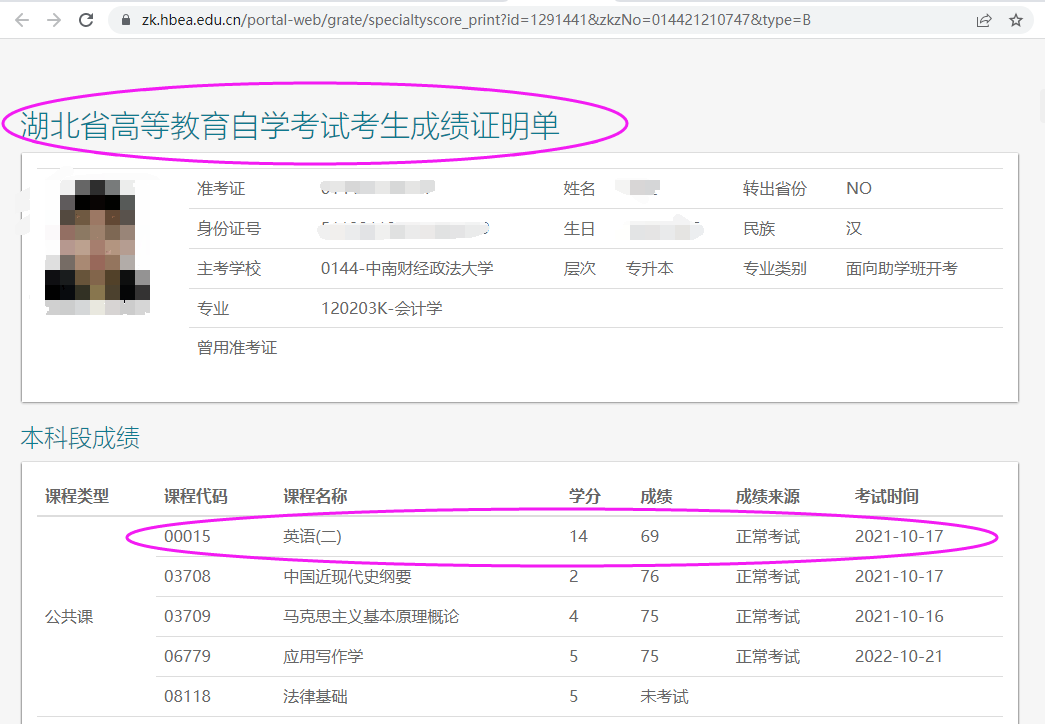 